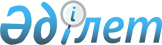 О внесении изменений и дополнений в постановление акимата города Актау от 10 июня 2013 года №819 "Об определении специальных отведенных торговых мест для осуществления выездной торговли в городе Актау
					
			Утративший силу
			
			
		
					Постановление Актауского городского акимата Мангистауской области от 08 июля 2014 года № 932. Зарегистрировано Департаментом юстиции Мангистауской области от 13 августа 2014 года № 2486. Утратило силу постановлением акимата города Актау Мангистауской области от 05 июня 2017 года № 1028
      Сноска. Утратило силу постановлением акимата города Актау Мангистауской области от 05.06.2017 № 1028(вводится в действие по истечении десяти календарных дней после дня его первого официального опубликования).
      В соответствии Законами Республики Казахстан от 23 января 2001 года  "О местном государственном управлении и самоуправлении в Республике Казахстан", от 12 апреля 2004 года  "О регулировании торговой деятельности", постановлениями Правительства Республики Казахстан от 21 апреля 2005 года  № 371 "Об утверждении Правил внутренней торговли" и от 17 января 2012 года  № 88 "Об утверждении Санитарных правил "Санитарно-эпидемиологические требования к объектам оптовой и розничной торговли пищевой продукцией", акимат города ПОСТАНОВЛЯЕТ:
      1. Внести в постановление акимата города Актау от 10 июня 2013 года  № 819 "Об определении специальных отведенных торговых мест для осуществления выездной торговли в городе Актау" (зарегистрировано в Реестре государственной регистрации нормативных правовых актов за № 2257, опубликовано в газете "Огни Мангистау" № 113 от 13 июля 2013 года) следующие изменения и дополнения:
       пункт 1 постановления изложить в новой редакции: 
      "1.Определить специальные отведенные торговые места для осуществления выездной торговли в городе Актау согласно приложениям 1 и 2:
       приложение 1:
      "Перечень временных торговых мест по реализацииплодоовощной и бахчевой продукции в специальноотведенных местах на территории города Актау";
       приложение2:
      "Перечень временных торговых мест по реализации кукурузы, мороженное и безалкогольных напитков в специальноотведенных местах на территории города Актау".
      2. Государственному учреждению "Актауский городской отдел предпринимательства, сельского хозяйства и ветеринарии" (Нурсултанов К.А.) обеспечить государственную регистрацию настоящего постановления в Департаменте юстиции Мангистауской области, его официального опубликования в информационно-правовой системе "Әділет" и в средствах массовой информации.
      3. Контроль за исполнением настоящего постановления возложить на заместителя акима города Елтизарова Р.Т.
      4. Настоящее  постановление вступает в силу со дня государственной регистрации в органах юстиции и вводится в действие по истечениидесяти календарных дней после дня его первого официального опубликования.
      "СОГЛАСОВАН":
      Руководитель государственного учреждения
      "Актауский городской отделжилищно-
      коммунального хозяйстваи жилищная инспекция"
      С. Амангельдиев
      08 июля 2014года

      "СОГЛАСОВАН":
      Руководитель государственного учреждения
      "Актауский городской отдел земельных отношений"
      И. Бапанаев
      08 июля 2014 года

      "СОГЛАСОВАН":
      Исполняющие обязанности руководителя 
      государственного учреждения"Актауский городской отдел 
      предпринимательства,сельского хозяйства и ветеринарии"
      К. Нурсултанов
      08 июля 2014 года

      "СОГЛАСОВАН":
      Руководительгосударственного учреждения
      "Актауское городское управление по защите прав потребителей
      Департамент по защите прав потребителей Мангистауской области 
      Агентства Республики Казахстан по защите прав потребителей"
      С. Утеева
      08 июля 2014 года

      "СОГЛАСОВАН":
      Руководительгосударственного учреждения
      "Управлениевнутренних дел города Актау"
      Б. Акшауов
      08 июля 2014 года ПЕРЕЧЕНЬ
временных торговых мест по реализации плодоовощной и бахчевой продукции в специально отведенных местах на территории города Актау ПЕРЕЧЕНЬ
временных торговых мест по реализации кукурузы, мороженное и безалкогольных напитков в специально отведенных местах на территории города Актау
					© 2012. РГП на ПХВ «Институт законодательства и правовой информации Республики Казахстан» Министерства юстиции Республики Казахстан
				
      Аким города

Е. Жанбыршин
к постановлению акимата города
от 08 июля 2014 года № 932
№ п/п
Местонахождение временных торговых мест
Вид временных торговых мест
Количество временных торговых мест
1
1 микрорайон, напротив пляжа

"Нур-Плаза"
с автолавок и с палаток
1
2
2 микрорайон, возле дома № 61 
с автолавок и с палаток
2
3
2 микрорайон, возле дома № 24
с палаток
1
4
3а микрорайон, возле дома № 10 
с палаток
1
5
3а микрорайон, 

(перед магазином "Дана") 
с автолавок и с палаток
2
6
3 микрорайон, 

(перед магазином "Дана") 
с автолавок и с палаток
2
7
4 микрорайон, возле дома № 60
с автолавок и с палаток
1
8
4 микрорайон, возле дома № 66
с автолавок и с палаток
1
9
5 микрорайон, возле дома № 24
с автолавок и с палаток
1
10
5 микрорайон, возле дома № 31
с автолавок и с палаток
1
11
6 микрорайон, возле дома № 14
с автолавок и с палаток
1
12
7 микрорайон, возле дома № 6
с автолавок и с палаток
1
13
7 микрорайон, возле дома № 28
с палаток
2
14
9 микрорайон, возле дома № 8
с автолавок и с палаток
1
15
9 микрорайон, возле дома № 30
с автолавок и с палаток
1
16
9 микрорайон, возле дома № 18
с автолавок и с палаток
1
17
11 микрорайон, возле дома № 5
с автолавок и с палаток
1
18
11 микрорайон, возле дома № 11
с палаток
1
19
12 микрорайон, возле дома № 51
с автолавок и с палаток
2
20
12 микрорайон, возле дома № 20 
с палаток
1
21
12 микрорайон, возле дома № 43
с палаток
1
22
12 микрорайон, возле дома № 49
с палаток
1
23
13 микрорайон, возле дома № 28а
с автолавок и с палаток
2

 
24
14 микрорайон, возле дома № 16
с автолавок и с палаток
1

 
25
14 микрорайон, возле дома № 9
с автолавок и с палаток
2
26
15 микрорайон, возле дома № 52
с автолавок и с палаток
1
27
15 микрорайон, возле дома № 35
с автолавок и с палаток
1
28
21 микрорайон, возле рынка товарищества с ограниченной ответственностью “Алем-Т”
с палаток
2
29
22 микрорайон, возле дома № 15
с автолавок и с палаток
1
30
26 микрорайон, возле дома № 12
с автолавок и с палаток
1
31
27 микрорайон, возле дома № 2
с автолавок и с палаток
2
32
27 микрорайон, возле дома № 31
с палаток
1
33
27 микрорайон, возле дома № 15
с палаток
1
34
28 микрорайон, возле дома № 31
с палаток
1
35
28 микрорайон, 

(перед магазином "Аман") 
с автолавок и с палаток
3
36
29 микрорайон, возле дома № 4
с автолавок и с палаток
1
37
29 микрорайон, возле дома № 15
с автолавок и с палаток
1
38
В районе ТЭЦ-2 (завод товарищества с ограниченной ответственностью "Мангистауский атомный энергетический комбинат-Казатомпром") до поворота на базы отдыха
с автолавок и с палаток
5
39
В районе жилого массива"Рауан"
с автолавок и с палаток
2
40
В районе завода "Химико-горнометаллургический комбинат" до железнодорожного переезда
с автолавок и с палаток
4
41
В районе рынка по продаже автомобилей
с автолавок и с палаток
10
42
Поселок Приозерный-3, 

возле кафе "Береке" 
с автолавок и с палаток
2
43
В районе птице фабрики возле овощного торгового центра "Бак" 
с автолавок и с палаток
15
44
В районе птице фабрики напротив автозаправочной станции "Нурлан"
с автолавок и с палаток
10
№ п/п
Местонахождение временных торговых мест
Вид временных торговых мест
Количество временных торговых мест
1
1 микрорайон, "Солдатский пляж" площадь набережной
с автолавок и с

палаток
4
2
3 микрорайон, 

(перед кафе "Тау")
с автолавок и с

палаток
2
3
4 микрорайон, в районе спуска набережной около "Галерея искуств" 
с автолавок и с

палаток
2
4
5 микрорайон, в районе парка "Захарова" 
с автолавок и с

палаток
2
5
5а микрорайон, в районе спуска набережной 
с автолавок и с

палаток
2
6
5 микрорайон, возле рынка "Волна"
с автолавок и с

палаток
2
7
7 микрорайон, возле монумента “Самолет”
с автолавок и с

палаток
2
8
8 микрорайон, перед магазином "Сауле"
с автолавок и с

палаток
2
9
9а микрорайон, в районе спуска набережной 
с автолавок и с

палаток
2
10
11 микрорайон,площадь "Ынтымақ" 
с автолавок и с

палаток
2
11
12 микрорайон, возле дома № 51
с автолавок и с

палаток
2
12
12 микрорайон, возле дома № 5
с автолавок и с

палаток
2
13
14-15 микрорайон, площадь набережной
с автолавок и с

палаток
7
14
28 микрорайон,

(перед магазин "Детский мир")
с автолавок и с

палаток
2